Review for Test 3
Math 230: Differential EquationsFormatThe exam will contain 8 problems (plus or minus 3) and will last 50 minutes.It is a paper and pencil exam.You will need to show your work.You may use a graphing calculator.  However, you may not use a symbolic calculator such as the TI-89.  If you do not bring an acceptable calculator, you may have to do without.You must be able to answer warm up questions and paraphrase mathematical quotes such as those found at: 

http://www-groups.dcs.st-andrews.ac.uk/~history/Quotations/Erdos.htmlBasic Content.You are responsible for sections 5.1, 6.1&2 and 7.1-3.In addition to the material covered in the class, you are responsible for all of the basic facts you have learned since kindergarten.  These include the facts that Barack Obama is the President of the United States of America, , and that 1/0 is undefined.
In Studying . . .You should be able to recreate every derivation/proof done in class (which isn’t very many).You need to know the vocabulary.You must recognize the various forms and know the appropriate methods for solving each DE.You should be able to solve every example done in class.You should be able to solve every homework question.Notes: At least some of the DE’s you must solve will be labeled by type.Note: I will include a basic integral table with the exam.
Ideas that may help with test prep …Review the most recent material first.Consider recopying your notes.Summarize your notes.  Make note cards for important formulas and definitions.  Set them aside once the definitions are known.Rework examples from class and homework questions (in this order).Look to the review exercises for additional practice.Practice like you will play – do you know the material without your notes when the clock is running?Study with a friend to have more fun.Look to online resources such as YouTube and the Khan Academy to fill in holes.Show up at least five minutes early for the exam.A Summary of the Topics (not necessarily exhaustive)5.1.1: Spring/Mass Systems: Free Undamped MotionUse Hooke’s Law to determine spring constantsUse Hooke’s Law and Newton’s Second Law to set up and solve the differential equation for undamped spring motionSolve IVPs related to springsFind the amplitude and phase angle6.1: Review of Power SeriesKnow the vocabulary of power seriesDetermine the radius of convergence (not the IOC) using the ratio testCombine power series into a single series (addition/subtraction, but not multiplication/division).  Your answers will be in sigma () notationSolve linear DEs using power series6.2: Solutions about Ordinary PointsWhat is an ordinary point?Finding the minimum radius of convergenceSolve second order DEs with power seriesTwo term recurrenceThree term recurrenceYou will not need to write your results in sigma () notation.  You will just be asked to write the first 4 or 5 terms and then the appropriate “…”You will not need to solve a DE with non-polynomial coefficients7.1: Definition of the Laplace TransformKnow and be able to apply the definition of the Laplace TransformUnderstand and apply the property of linearity as it applies to the Laplace TransformYou do not need to know about exponential order or piecewise continuityYou do need to be able to work with simple piecewise defined functionsYou do need to memorize the five (5) basic Laplace Transform identities (below)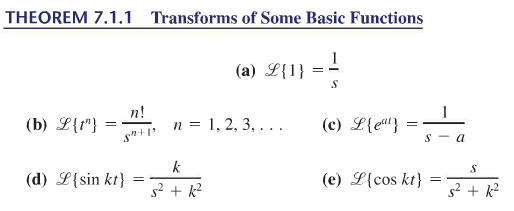 7.2: Inverse transforms and transforms of derivativesKnow the inverse transforms corresponding to Theorem 7.1.1 (above)Perform partial fractions decompositionSolve IVPs using Laplace Transforms7.3.1: Translation on the s-AxisKnow how a horizontal shift in s impacts the function on which a Laplace Transform is performed.Be able to find the corresponding partial fraction decompositionsRecognize and marvel at the power of the Laplace Transform when solving IVPs